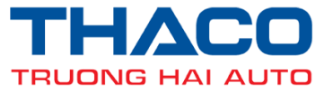 THÔNG CÁO BÁO CHÍHỘI NGHỊ TRIỂN KHAI KẾ HOẠCH NĂM 2017 KPH CHU LAI - TRƯỜNG HẢI Ngày 24/01/2017, Công ty Cổ phần ô tô Trường Hải (THACO) đã tổ chức Hội nghị triển khai kế hoạch năm 2017 của Khu phức hợp (KPH) Chu Lai – Trường Hải.Năm 2016, KPH Chu Lai - Trường Hải đã sản xuất, lắp ráp 106.000 xe, tăng 44% so với 2015 (gồm 48.000 xe tải, bus; 58.000 xe du lịch); nộp ngân sách tại tỉnh Quảng Nam 14.350 tỷ đồng, tăng 42% so với năm 2015, bao gồm: 8.691 tỷ đồng thuế nội địa và 5.659 tỷ đồng thuế nhập khẩu.Tại Hội nghị, THACO đã công bố doanh số bán hàng năm 2016 đạt 112.850 xe (gồm 65.750 xe du lịch, 47.100 xe thương mại), tăng 40% so với năm 2015. Đạt doanh thu 3 tỷ USD, THACO đã vươn lên vị trí số 1 trong Top 500 doanh nghiệp tư nhân lớn nhất Việt Nam theo bảng xếp hạng của VNR500.Năm 2016 là năm trọng tâm thực hiện chiến lược 3 năm 2015 - 2017 chuẩn bị cho hội nhập khu vực ASEAN vào năm 2018; năm kiến tạo những giá trị cơ bản và thiết yếu cho hội nhập, cũng là thời điểm bắt đầu chu kỳ đầu tư phát triển mới nhằm gia tăng năng lực cạnh tranh của THACO. Trong năm, KPH đã đầu tư và đưa vào hoạt động 01 nhà máy sản xuất lắp ráp ô tô, 03 nhà máy linh kiện phụ tùng; khởi công mở rộng KCN cơ khí ô tô (268 ha) và cảng Chu Lai – Trường Hải; xây dựng nhà máy xe bus mới công suất 5.000 xe/năm và xe mini bus (12 - 16 chỗ) 10.000 xe/năm, nâng cấp hạ tầng kỹ thuật, công nghệ của các nhà máy hiện hữu; thực hiện định hướng chiến lược của THACO là xây dựng Khu phức hợp trở thành Trung tâm sản xuất, lắp ráp ô tô và linh kiện phụ tùng có quy mô ngang tầm ASEAN bằng các phương thức liên doanh, liên kết với các đối tác có công nghệ phù hợp, gia tăng tỷ lệ nội địa hóa, tham gia chuỗi giá trị toàn cầu vào năm 2018 .Đáp ứng sự tăng trưởng của thị trường, THACO đã tập trung đổi mới công nghệ, nâng công suất các nhà máy sản xuất, lắp ráp; đầu tư thiết bị, dây chuyền sản xuất tại các nhà máy công nghiệp hỗ trợ; nâng cao hàm lượng công nghệ và tỷ lệ nội địa hóa, gia tăng khối lượng xuất khẩu. Trong năm đã xuất khẩu nhiều sản phẩm linh kiện, phụ tùng sang các nước Hàn Quốc, Malaysia, Nga, Kazakhstan, Colombia,... với tổng giá trị xuất khẩu hơn 2,1 triệu USD.Về giao nhận - vận chuyển, đã nâng cấp hoạt động kinh doanh dịch vụ logistics hiện hữu, mở rộng sản phẩm, dịch vụ và giảm giá thành. Tháng 8/2016 đã mở tuyến hàng hải container quốc tế Hàn Quốc - Chu Lai, góp phần giảm chi phí logistics. Trong năm, cảng Chu Lai – Trường Hải tiếp nhận 290 lượt tàu với sản lượng hàng hóa hơn 1,2 triệu tấn. Năm 2016 còn đánh dấu sự phát triển của hoạt động KHCN: dự án KHCN cấp nhà nước “Nghiên cứu thiết kế, chế tạo xe khách giường nằm cao cấp mang thương hiệu Việt Nam” do THACO chủ trì đã được Hội đồng nghiệm thu cấp quốc gia đánh giá xếp loại xuất sắc. Trong năm đã thực hiện hàng chục dự án chuyển giao công nghệ từ đối tác nước ngoài. Phong trào sáng kiến, cải tiến tiếp tục phát triển theo chiều sâu, có 140 sáng kiến và hơn 1.000 cải tiến kỹ thuật được áp dụng, đem lại giá trị làm lợi hơn 45 tỷ đồng.Năm 2017, KPH đặt mục tiêu sản xuất, lắp ráp 117.000 xe, tăng 11% so với 2016, bao gồm: 54.000 xe tải, bus; 63.000 xe du lịch (33.00 xe Kia, 29.000 xe Mazda, gần 1.000 xe Peugeot). Về sản xuất linh kiện phụ tùng sẽ gia tăng tỷ lệ nội địa hóa và sản xuất theo hướng ưu tiên các sản phẩm có sản lượng lớn, có sẵn nguồn nguyên vật liệu trong nước, có cùng công nghệ sản xuất. Chuyên môn hóa các dây chuyền sản xuất linh kiện phụ tùng khi sản lượng đủ lớn, chú trọng các linh kiện cơ khí cho ô tô và phục vụ sản xuất máy nông nghiệp. Đẩy mạnh xuất khẩu linh kiện phụ tùng  với tổng giá trị xuất khẩu dự kiến hơn 10 triệu USD. Về hoạt động KHCN, sẽ thực hiện 2 đề tài cấp Nhà nước: Đổi mới công nghệ sản xuất, lắp ráp thùng xe mui bạt và Nghiên cứu thiết kế, chế tạo khuôn mẫu. Tập trung đổi mới công nghệ, áp dụng các phương pháp quản trị hiện đại để nâng cao chất lượng sản phẩm, đảm bảo tiêu chuẩn quốc tế. Về giao nhận - vận chuyển, sẽ mở tuyến hàng hải container trực tiếp từ cảng Hiroshima - Nhật Bản về Chu Lai. Đồng thời, đẩy mạnh khai thác các tuyến đối lưu từ Chu Lai đi Hàn Quốc, Nhật Bản với chỉ tiêu vận chuyển: 67.000 container, tăng 29% so với năm 2016 và hơn 65.000 tấn hàng rời. Dịch vụ cảng biển: sẽ tiếp nhận 440 lượt tàu cập cảng với tổng sản lượng hàng qua cảng ước đạt hơn 1,8 triệu tấn, tăng 48% so với năm 2016, bao gồm: 62.000 container và 600.000 tấn hàng rời. Trong năm cũng sẽ hoàn thành dự án mở rộng cầu cảng; nâng cấp, đầu tư  thêm tàu lai dắt và máy móc thiết bị để nâng cao năng lực xếp dỡ. Năm 2017, THACO tiếp tục đầu tư, nâng cấp KPH với tổng giá trị giải ngân dự kiến là 6.600 tỷ đồng, tăng gấp 4 lần so với 2016, trong đó xây dựng cơ bản là 3.200 tỷ đồng, máy móc, thiết bị là 2.880 tỷ đồng và chuyển giao công nghệ 520 tỷ đồng; gồm các dự án: mở rộng KCN cơ khí ô tô và đường trục chính KCN; xây dựng mới nhà máy xe bus; nhà máy xe du lịch Mazda; nhà máy liên doanh xe thương mại Thaco – Hyundai; nhà máy sản xuất máy lạnh xe tải, bus; nhà máy sản xuất máy nông nghiệp. Tiếp tục triển khai xây dựng các nhà máy linh kiện phụ tùng: nhà máy hoá chất mới; nhà máy khung gầm xe bus; nhà máy sản xuất nhíp lò xo và thanh cân bằng xe du lịch; công ty thiết kế nội thất xe cao cấp; Trung tâm R&D THACO; Khu nhà ở công nhân và dịch vụ hạ tầng xã hội Chu Lai để đưa vào hoạt động vào năm 2018.Kế hoạch năm 2017, KPH dự kiến nộp ngân sách tại tỉnh Quảng Nam hơn 15.600 tỷ đồng, bao gồm thuế nội địa 9.600 tỷ đồng, thuế nhập khẩu 6.000 tỷ đồng. Năm 2017 là năm có ý nghĩa hết sức quan trọng đối với THACO: năm kết thúc quá trình tạo dựng nền tảng nội lực vững chắc để bước vào giai đoạn hội nhập vào năm 2018. Đây cũng là năm đánh dấu chặng đường 20 năm THACO hình thành và phát triển. Đồng thời, tỉnh Quảng Nam tròn 20 năm tái lập. Tập thể CBCNV KPH quyết tâm vượt qua thách thức, thi đua lao động sản xuất, thực hiện thắng lợi kế hoạch năm 2017, sẵn sàng đưa THACO bước vào hội nhập; góp phần vào sự phát triển của quê hương Quảng Nam; thực hiện sứ mệnh Xây dựng THACO là thương hiệu Việt mang lại niềm tự hào cho đất nước; mang lại giá trị cho khách hàng, cho xã hội và cho nền kinh tế Việt Nam, hướng tới vị trí hàng đầu khu vực ASEAN.CÔNG TY CỔ PHẤN Ô TÔ TRƯỜNG HẢIKHU PHỨC HỢP SX & LR Ô TÔ CHU LAI - TRƯỜNG HẢI